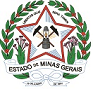 SECRETARIA DE ESTADO DE PLANEJAMENTO E GESTÃORodovia Papa João Paulo II, nº 4001  - Bairro Serra Verde / Belo Horizonte - CEP 31630-901​CONTATO FORNECEDORESPREGÃO ELETRÔNICO PARA REGISTRO DE PREÇOS – PLANEJAMENTO N.º 112/2021LOTESEMPRESAEMAILTEL1 E 5EUROTECH TECNOLOGIA LTDAlicitacao@eurotech.inf.breurotech@eurotech.inf.br (27) 9.9625 - 9729 / (31) 3222-56563 E 4MICROTÉCNICA INFORMÁTICA LTDAlicitacao@microtecnica.com.branapaula@microtecnica.com.br (61) 3327-66665Maqnete Comércio e Serviços EIRELI-EPP maqnete@gmail.com (34) 3814-6677(34) 99818-2277